Проект от 27.07.2019Ведомственная целевая программа развития оленеводстваСоответственно Постановлению правительства Российской Федерации от 19.04.2005 года №239 «Об утверждении положения о разработке, утверждении и реализации ведомственных целевых программ с последующими изменениями» и на основании Положения о разработке, утверждении и реализации ведомственных целевых программ с последующими изменениями. АССОЦИАЦИЯ ОЛЕНЕВОДОВ2019 гПояснительная запискаПочему оленеводство?	Оленеводство – это выгодная и активно развивающаяся во всем мире отрасль.  Расходы на разведение и содержание оленей самые минимальные во всем животноводстве. Олени не прихотливы в содержании, для них не нужно специально готовить пастбища. Более того, они могут жить на территориях, не пригодных для других видов сельского хозяйства и животноводства. По всей территории России невообразимое количество необрабатываемых и непригодных для классического сельского хозяйства земель. Технические сооружения стоят дешевле и при должной эксплуатации могут служить до 50 лет! В оленеводстве  при должной организации работы для обслуживания стада 1000 оленей на постоянной основе достаточно 1 человека. Специализированная консалтинговая фирма численностью в несколько специалистов может обслуживать больше десятка оленеводческих хозяйств по вопросам агротехники, зоотехники и ветеринарии. При этом обустройство и снабжение оленеводческого хозяйства ресурсами  при отсутствии спроса на рабочую силу в сельской местности создаст дополнительные рабочие места.Для изготовления полезной оленеводческой продукции пригодно всё: мясо, рога, кости, зубы, внутренние органы и кожа. Из чего следует, что производство становится практически безотходным, оно не вредит экологии и использует сырье с максимальной экономической выгодой. Сейчас во всем мире растет спрос на оленеводческую продукцию среди сторонников здорового питания и ведения здорового образа жизни. Мясо, кровь и панты, богатые витаминами и микроэлементами, легко усваиваются организмом и укрепляют иммунитет, что является профилактикой огромного спектра заболеваний. На фоне развития культуры здорового питания, оленеводческое направление обещает быть перспективными, стабильным и прибыльным инвестиционным направлением.При том, что затраты на производство снижены в разы, а цикл переработки позволяет на максимум использовать сырье, оленина стоит на 300% дороже говядины за счет своих полезных свойств и экзотичности как в России, так и на внешнем рынке.  
	В резолюции Всемирного Конгресса оленеводов Алтай-2018 подчеркивается, что экономически целесообразнее большую часть оленеводческого сырья перерабатывать внутри страны и экспортировать уже готовую продукцию. Это поможет создать дополнительные рабочие места в стране и популяризовать конечный продукт отрасли среди Россиян.Подводя итог всему сказанному, можно заметить, что благодаря своим особенностям и наличию подходящих природных ресурсов, оленеводство не требует огромных вложений бюджетных средств. В основном на уровне государства нужно стимулировать увеличение поголовья оленей и племенную работу для улучшения  продуктивности. В свою очередь, переработка сырья в пределах страны создаст дополнительные рабочие места, особенно в сельской местности, и станет стабильным источником поступления денег в государственный бюджет.Паспорт ведомственной программы развития оленеводства1.Характеристика проблемыНастоящая программа направлена на достижение целей и задач Российской Федерации: повышения результативности расходов федерального бюджета путем развития оленеводства по всей России;сохранение традиционного уклада жизни и занятости народов отдельных территории, в том числе Крайнего Севера, Дальнего востока, Сибири, Алтая;эффективное использование обширных кормовых ресурсов пастбищ, особенно необрабатываемых  сельскохозяйственных земель, непригодных для других сельскохозяйственных животных, кроме оленей. В некоторых регионах России оленеводство - исторически неотъемлемая часть народного хозяйства, обеспечивающая его потребности в специфических видах сырья и продуктах питания, что обусловлено суровыми природно-климатическими условиями, социально-экономическими и национальными особенностями. На сегодняшний день обстоятельства сложились таким образом, что российские оленеводы лишь производят сырье, которое большей своей частью экспортируется по смешным ценам для переработки в Китай и Корею.Оленеводство является важным, а иногда и единственным источником такой продукции как панты, кожевенные изделия, оленина и кровь, богатая необходимыми микроэлементами. Экономическая и социальная значимость этой продукции разнится с учетом потребностей народного хозяйства, возможностями производства, экономической эффективностью отрасли, ее способностью использовать имеющиеся природные и материально-технические ресурсы России. Помимо экспорта на невыгодных условиях и отсутствия инфраструктуры для переработки сырья в конечный продукт, в современном российском оленеводстве можно выделить следующие проблемы:Сокращение поголовья оленей в стране:
С 1990 года и по сей день в регионах, традиционно занимающихся оленеводством, сокращается поголовье оленей. Причины развития этой тенденции кроются в том, что из-за устаревшей системы организации хозяйства и невыгодных условий сбыта продукции, оленеводческие фермы едва выходят на самоокупаемость, не говоря уже о прибыли и возможности расширения. Новые инвестиции и помощь от государства символическая;Отсутствие четких государственных стандартов:
В других сферах животноводства уже давно введены правила, регламентирующие получение статуса племенного хозяйства, его деятельность, проведение селекционной работы и критерии племенных производителей. Эти нормативные документы до сих пор не работают для оленеводства. Племенные свидетельства выдаются на каких-то туманных основаниях, практически с нарушением законодательства; Отсутствие селекционных мероприятий:
В большинстве оленеводческих хозяйств России заводчики до сих пор руководствуются устаревшими методами подбора животных для дальнейшего разведения. Эта проблема тормозит рост продуктивности в расчете по пантам и мясу с одной особи; Отсутствие необходимой современной инфраструктуры:
В России до сих пор много оленеводческих хозяйств, организованных традиционным, но, к сожалению, устаревшим способом. Отсутствие необходимых сооружений и устаревшая материально-техническая база приводят к экономическим убыткам из-за неэффективно организованной деятельности и замедлению прироста продуктивности оленей;Игнорирование племенной работы:
Вследствие всех выше указанных факторов, в подавляющем большинстве оленеводческих хозяйств не ведется племенная работа: у особей нет родословных и генетических паспортов, никто не определяет родственные связи в стаде, не ведется отбор для дальнейшей селекции по доминирующим признакам. Единственные хозяйства, где есть родословные оленей – те, которые привезли себе стадо из-за рубежа. На фоне сложившейся плачевной ситуации заметно, что российское оленеводство сильно отстает как от других видов животноводства нашей страны, так и от оленеводства в других странах, в частности в Европе и Новой Зеландии. Наши зарубежные коллеги создали и внедрили современные селекционные инструменты, которые помогают выращивать оленей с рекордными трофейными качествами. Наличие разнообразных линий животных способствует выращиванию высокопродуктивных оленей и обеспечению потребительского рынка большим количеством разнообразной продукции.Ради быстрого и значительного увеличения продуктивности поголовья оленей, в рамках долгосрочной программы развития оленеводства селекционную работу в хозяйствах следует вести также с помощью иностранного биоматериала. Время действия программы до 2030 года выбрано для того, чтобы провести селекционную работу на трех поколениях животных и оценить степень увеличения их продуктивности.Если оставить положение дел таким, какое оно есть сейчас, то в течение десятилетия России придется покинуть мировой рынок оленеводческой продукции.  Во многих странах мира созданы и внедрены механизмы селекции и выращивания производителей с рекордными качествами, разведение которых экономически более выгодно. Эти производители занимают доминирующее положение в современном оленеводстве, обеспечивая производство больших товарных партий однотипной оленеводческой продукции. Заметный рост разнообразия генетических ресурсов – основа для создания новых видов, типов, линий животных с высоким потенциалом продуктивности и хорошей приспособленностью к местным природно-экономическим и технологическим условиям разведения.Сохранению и расширению видового генофонда оленей во многих странах мира уделяется большое внимание. Так, современное оленеводство Европы представлено разными видами оленей, что позволяет поставлять разнообразную продукцию на потребительский рынок. В крупномасштабной программе создания высокопродуктивного оленеводства в России для скрещивания с местными особями необходимо использовать и высокопродуктивных особей из-за рубежа. Проблема сохранения и рационального использования видового генофонда маралов, северных и пятнистых оленей в оленеводстве России – важная составная часть программы восстановления и развития этой отрасли. Помимо этого существует необходимость включения в состав сельскохозяйственных животных европейского благородного оленя, европейскую лань и белохвостого оленя, популяция которых в последнее время увеличилась на территории России. Также кабаргу для сохранения популяции. Благодаря средствам частных инвесторов оленеводческие хозяйства, занимающиеся этими видами животных, обладают эффективной структурой и современным оборудованием. Важной задачей современного Российского оленеводства должно являться освоение заброшенных и частично заросших сельскохозяйственных земель, пустынных, полупустынных и горных пастбищ для разведения всех пород оленей. Стабилизация и дальнейшее развитие отрасли требует адаптации ее к нынешним условиям внутреннего и внешнего рынка. Необходимо пересмотреть и уточнить роль и значение оленеводческой отрасли в народнохозяйственном комплексе России. В условиях регулируемого рынка восстановление оленеводства должно рассматриваться как необходимость более полного и рационального использования кормовых и трудовых ресурсов для производства качественной и экологически чистой продукции. В хозяйствах, располагающих естественными кормовыми угодьями (пастбищами, сенокосами), олени являются основным, а то и единственным средством производства, обеспечивающим получение продукции, повышение занятости и благосостояния населения. Россия располагает миллионами гектаров естественных  пастбищ и залежных земель, основная часть которых в связи с резким изменением технологии содержания крупного рогатого скота используется неэффективно. Основные цели и задачи ведомственной целевой программы в период действия программы.Значительное увеличение по России   поголовья всех  видов оленей путем увеличения рождаемости свыше 95% за счет современной селекционной работы. Это приведет к увеличению экспорта оленеводческого сырья и готовой продукции;Запуск инновационной высокотехнологической переработки мяса, крови, внутренних органов оленей и пантов на пищевые добавки и препараты, обеспечивающей рост эффективности содержания оленей как минимум в два раза. Для этого необходимо интенсивнее продвигать среди населения целесообразность внедрения культуры здорового питания, профилактических и лечебных процедур; Возрождение инфраструктуры на селе путем внедрения технологии производства высококачественной оленины и пантов; Определение границ роста и потребления различных видов продукции оленеводства, обеспечивающей потребности для мясоперерабатывающей индустрии, а также импортозамещение и далее экспорт профилактических и лечебных препаратов из пантов и мяса;Выработка последовательных действий, обеспечивающих рост экономического потенциала сырьевого ресурса оленеводческой деятельности;Разработка и внедрение биологически обоснованных, недорогих технологий содержания высокопродуктивных животных с сохранением баланса окружающей среды;Создание замкнутых, циклических производств, ориентированных на максимальную переработку оленеводческого сырья, включая внедрение в производство технологических разработок по переработке биологических и технологических отходов с целью их эффективного использования.
	Дальнейшее развитие оленеводства, восстановление сырьевой базы для отечественной пищевой и перерабатывающей промышленности будут обеспечиваться за счет выполнения следующих мероприятий:
		1. Системное решение комплекса взаимосвязанных правовых,    финансовых, технических и организационных проблем для преодоления глубокого кризиса в оленеводстве;
                       2. Реструктуризация оленеводческого комплекса, обеспечивающая стабильную работу всех его секторов в условиях рыночной экономики, формирование системы сервиса и обеспечение комплекса услуг, необходимых предприятиям для адаптации в условиях рынка; ценовое стимулирование повышения эффективности производства;
                       3. Изменение структуры производства с помощью прогрессивных технологий и совершенствование менеджмента производства в отрасли;
                       4. Перепрофилирование части оленеводческих хозяйств на производство наиболее дефицитного оленеводческого сырья, а промышленных производств – на выпуск новых, более эффективных видов продукции;
                       5. Прекращение спада производства, достижение его устойчивой стабилизации и последующего увеличения производства продукции;
                        6. Создание организационных и социальных условий для эффективного функционирования сельхозпредприятий, крестьянских  (фермерских) хозяйств, предприятий по переработке сырья всех форм собственности, формирование рыночной инфраструктуры, позволяющей обеспечить ликвидность производимой продукции на основе совершенствования механизма государственного регулирования и поддержки оленеводческой отрасли в целом;
	7. Стимулирование инвестиций в эффективное и конкурентоспособное производство;
 	8. Улучшение технологической инфраструктуры материального производства на основе внедрения новых и усовершенствованных технологических процессов, оборудования и средств малой механизации в оленеводстве, а также средств автоматизации некоторых процессов.
	9. Сохранение и увеличение количества рабочих мест путем предоставления объектов труда и снижение за счет этого социальной напряженности, как на селе, так и в регионах.
	10. Эффективное использование созданного производственного потенциала в оленеводстве и пантовой промышленности, способного обеспечить потребности населения  в оленеводческой продукции.
	11. Увеличение объемов производства оленеводческой продукции на основе внедрения ресурсосберегающей экологически чистой прогрессивной технологии и высокопроизводительной техники.
	12. Восстановление сырьевой базы, рациональное использование отечественных ресурсов сырья и отходов производства на базе внедрения безотходных технологий.
	13. Сокращение издержек производства продукции и улучшение результатов финансово-хозяйственной деятельности производителей. 
	14. Создание стартовых технологических и экономических условий формирования и устойчивого развития оленеводства.
	15. Формирование племенной базы оленеводства.
	16. Продвижение современных технологий и переподготовка кадров.
	17. Совершенствование нормативно-технической и правовой базы в области оленеводства.
	18. Для реализации задач программы потребуется выработка механизмов привлечения разнообразных финансовых инструментов в т.ч. кредитования финансовыми организациями, средств внутренних и внешних инвесторов, а также механизмов концентрации инвестиций в приоритетных и капиталоемких направлениях. Важно учесть целенаправленность выделения государственной поддержки и связь с конечными результатами, а также контроль целевого использования выделенных финансовых средств.
	19. Создание условий для показательного и экстремального туризма по местам с развитым оленеводством.
	20. Важно учесть в программе государственную поддержку всех звеньев продукции и переработки оленеводческой отрасли для участия в информационных, выставочных и рекламных мероприятиях, дающих возможность расширения потребительского рынка, внутреннего и зарубежного.3.Целевые индикаторы и ожидаемые результатыПри условии соблюдения планируемых мероприятий необходимо ориентироваться на увеличение высокопродуктивного поголовья оленей и увеличение объемов производства высококачественной продукции.
	
Реализация  программы позволит:
1. Повысить эффективность и конкурентоспособность отрасли.
2. Сохранить и усовершенствовать генофонд оленей.
3. Создать высокопродуктивные стада разводимых в стране видов оленей.
4. Снизить себестоимость производства и повысить рентабельность отрасли.
5. Увеличить возможность сбыта продукции на внутреннем и внешнем рынках путем организации более современных технологии переработки, хранения и продажи 4.Перечень и описание мероприятий программы	Реализация программы развития оленеводства должна осуществляться путем выполнения необходимых мероприятий и оказания содействия хозяйствам всех форм собственности, в том числе и хозяйствам населения в разработке, тестировании, сертификации и продаже продукции. Реализация должна финансироваться из федерального и регионального бюджетов в форме субсидий, предусматривающих проведение единой государственной политики протекционизма на уровне с другими видами животноводства.Реализация программы должна создать всероссийскую маркетинговую и информационно-аналитическую систему по производству, продаже и переработке оленеводческого сырья всех видов оленей. Научное обеспечение отрасли должно основываться на накопленном отечественном и зарубежном опыте и сопровождаться пересмотром нормативной и методологической базы в области кормопроизводства, племенного дела и технологии производства, реализации и переработки продукции отрасли. Для этого в научном и практическом плане необходимо решить следующие задачи: 
                    1. Разработка и внедрение новых селекционно-генетических методов для повышения продуктивности животных и создания на их основе высокопродуктивных стад оленей.
                    2. Разработка системы генетического мониторинга в оленеводстве на основе иммуногенетических и биотехнологических методов исследования.
                    3. Разработка новых селекционно-генетических и организационных методов сохранения и использования генофонда всех пород оленей, а также оптимального размещения оленей по их продуктивности в различных регионах.
                    4. Разработка биотехнологических  способов и приемов направленного регулирования репродукции и интенсификации воспроизводства оленей.
                    5. Разработка новых и усовершенствование существующих технологических процессов и технических средств кормопроизводства, кормления и содержания оленей.
                    6. Усовершенствование нормативной базы с учетом объединения отечественных стандартов с международными требованиями, обеспечивающими соответствие продукции оленеводства мировым стандартам по качеству.
                    7. Разработка биотехнологии получения препаратов биостимулирующего и адаптивного действия на основе переработки оленеводческого сырья.
                    8.Разработка научных концепций и прогнозов развития оленеводства, системы организации рынка продукции.	Увеличение продуктивности оленеводческой отрасли и численности оленей возможно путем обновления материально-технической базы отрасли, осуществления мероприятий по сохранению имеющегося генофонда и его совершенствованию, кадрового и научного обеспечения, использования ценовых, налоговых, кредитных, бюджетных и других регуляторов экономики.Для более успешного развития оленеводства необходимо: 1. Провести видовой учет, уточнить планы видового районирования, определить базовые племенные хозяйства, оказать им материальное стимулирование в организации племенной работы.2. Пересмотреть селекционные программы по усовершенствованию генофонда и адаптации оленей к местным условиям, уделив приоритетное внимание признакам, обеспечивающим повышение мясной продуктивности – плодовитости, созреванию.3. Провести соответствующие исследования по повышению продуктивности оленей на товарных фермах, шире применять методы промышленного скрещивания с использованием достижений высокопродуктивной мировой генетики в оленеводстве.4. Создать банки спермы выдающихся оленей-производителей отечественных и импортных видов, что послужит сохранению и увеличению разнообразности генофонда оленей и росту продуктивности.	Для ускоренного освоения прогрессивных недорогих технологий в оленеводстве необходимо:
                    1. Организовать производство специальной техники
                    2. Обеспечить коренное и поверхностное улучшение пастбищ и неиспользованных сельскохозяйственных земель.
                    3. Сократить потери кормов и их питательной ценности при заготовке, хранении и подготовке к скармливанию путем освоения существующих в стране и за рубежом передовых технологий кормопроизводства.
                    4. Наладить специализированное производство комбикормов, белково-витаминных и минеральных добавок, премиксов для различных половозрастных групп оленей.	Одна из основных задач проекта - создание замкнутых, циклических производств, ориентированных на максимальную переработку многокомпонентного оленеводческого сырья, включая внедрение в производство технологических разработок по переработке биологических и технологических отходов с целью их эффективного использования.Стратегической задачей является выработка последовательных действий, обеспечивающих рост экономического потенциала всего многообразного сырьевого ресурса оленеводства. Главным направлением этой деятельности должен стать технологический переход от преимущественного выращивания оленеводческого сырья для экспорта к преимущественному производству и переработке первичного и побочного сырья до конечного продукта в стране. Для этого необходимо увеличить инвестиции в отрасль переработки, как основного, так и побочного сырья. Дополнительный доход, полученный от инвестиционных вложений в отрасли, будет свидетельствовать об увеличении стоимости отдачи оленеводческого сырья и соответственно более полной реализации экономического потенциала оленеводства.5. Наладить финансовое стимулирование от государства аналогично другим направлениям животноводства  с учетом специфики нового оленеводческого направления:5.1 На компенсацию обслуживания инвестиционных расходов, финансовых институтов5.2 На приобретение маточного поголовья особенно племенного5.3 На увеличение численности маточного поголовья5.4 На качественную племенную работу5.5 На рост рождаемости и продуктивности5.6 Особенно необходимо запустить финансирование искусственного осеменения и пересадки эмбрионов, потому как это самый короткий путь к увеличению продуктивности (в Европе компенсация от государства на эти расходы составляет 80%)Очень важна точность государственного стимулирования и измерение результатов каждой отдельной инвестиции. На время реализации программы финансирование лучше проводить с использованием федерального бюджета.по данным Росстата:Поголовье северных оленей на конец годаДанные разных источников не сходятся между собой. Также есть  веские основания полагать, что еще больше они разнятся с реальным положением дел. Некоторые регионы вообще не указаны, хотя там есть оленеводческие хозяйства. Полностью отсутствует статистика по некоторым видам оленей, хотя их численность уже достигла значимых показателей. Уже на этапе разработки программы полезно было бы собрать наиболее полную и достоверную информацию о состоянии оленеводческой отрасли.  Знание только численности оленей не позволяет определить потенциал этого направления. Оленеводческих хозяйств не так много, чтобы отказаться от поименной статистики. Однако на общий вывод про стартовый потенциал оленеводства в стране результаты опроса не повлияют. Разработанный Ассоциацией оленеводов при участии ФГБНУ "ВНИИплем" проект информационной карточки оленеводческого хозяйства будет применяться  для ежегодной отчетности по реализации программы.Проект информационной карточки оленеводческого хозяйства на утверждение директором департамента Министерства сельского хозяйства РФОЛЕНЕВОДЧЕСКОЕ ХОЗЯЙСТВО - информационная карточка на начало 2019г. (количественные и качественные показатели продуктивности и селекционно-племенной работы в оленеводческих хозяйствах)ПРАВОВАЯ ФОРМА (ООО, ИП, Фермерское хозяйство и прочее) ______________________________НАЗВАНИЕ ПРЕДПРИЯТИЯ______________________________________________________________АДРЕС _______________________________________________________________________________Сайт ___________________E - mail____________________________ТЕЛ_______________________Ф.И.О. руководителя __________________________________________________________________Контакты_____________________________________________________________________________ОСНОВНОЕ НАПРАВЛЕНИЕ ОЛЕНЕВОДЧЕСКОЙ ДЕЯТЕЛЬНОСТИ - племенное, мясное, пантовоеДРУГИЕ ВИДЫ ЭКОНОМИЧЕСКОЙ ДЕЯТЕЛЬНОСТИ __________________________________________________________________________________________________________________________________________________________________________ПЛОЩАДЬ ТЕРРИТОРИИ НАЛИЧИЕ ИНФРАСТРУКТУРЫ: кормовые площадки, расколы, изоляторы, станки обездвиживания, цеха заготовки кормов, сеновалы (наличие оборудования, агрегатов), наличие агротехнической техники, убойные цеха_____________________________________________________________________________________________________________________________________________________________________________________________________________________________________________________________________КOЛИЧЕСТВО РАБОТНИКОВ и наличие специалистов в штате: ветеринар, зоотехник, агрономведется ли в хозяйстве СЕЛЕКЦИОННо-племенная РАБОТА? _____________________________________________________________________________________ВЕТЕРИНАРНЫЕ МЕРОПРИЯТИЯ  (виды, график) _____________________________________________________________________________________________________________________________________________________________________________________________________________________________________________________________________ВЕТЕРИНАРНО- САНИТАРНОЕ  СОСТОЯНИЕ  ХОЗЯЙСТВА_______________________________________________________________________________ЧИСЛЕННОСТЬ ЖИВОТНЫХ ПО ВИДАМ ОЛЕНЕЙЧисленность поголовья на начало года/в т.ч. племенного, голПРОИСХОЖДЕНИЕ МАТОЧНОГО МАТЕРИАЛА/в том числе племенного/ год завоза …………………………………………………………………………………………………………………………………………………ПЛАНИРУЕМАЯ ЧИСЛЕННОСТЬ ПОГОЛОВЬЯ/ПЛАНИРУЕМОЕ ПРИОБРЕТЕНИЕ В Т.Ч. ПЛЕМЕННЫХ, голсредний Выход молодняка, % (кол-вотелят/кол-во половозрелых маток) * 100 СРЕДНЯЯ ЖИВАЯ МАССА И СРЕДНИЙ ВЫХОД МЯСНОЙ ПРОДУКЦИИРЕАЛИЗАЦИЯВЫРУЧКА от продажи продукцииЗАТРАТЫ на содержание оленейОБЕСПЕЧЕНИЕ КОРМАМИ собственного производства в % к общему объему кормов_________ ___Применяется ли СБАЛАНСИРОВАННОЕ КОРМЛЕНИЕ? ______________________________________НАПРАВЛЕНИЕ РЕАЛИЗАЦИИ ПРОДУКЦИИ (экспорт, мясокомбинат, торговую сеть, на собственные нужды))______________________________________________________________________________________Применяется ли СОБСТВЕННАЯ ПЕРЕРАБОТКА оленины и пантов? 
Короткая информация_________________________________________________________________________________________________________________________________________________________________________________________________________________________________________________________________________________________________________________________________________________________________________________________________________________________________________Руководитель хозяйства........................................Главный бухгалтер ...............................................Зоотехник..............................................................М.П.....................................................................................................................................................................На случай не понимания вопроса по какому-то пункту СОСТАВИТЬ ИНФОРМАЦИЮ В ПРОИЗВОЛЬНОЙ ФОРМЕ МАКСИМАЛЬНО СОДЕРЖИМУЮ и информационную карточку ПЕРЕСЛАТЬ В МИНИСТЕРСТВО СЕЛЬСКОГО ХОЗЯЙСТВА, ДЕПАРТАМЕНТ ДИВОТНОВОДСТВА И ПЛЕМЕННОГО ДЕЛА ПО E-mail….........в срок до ...... 2019 года.   Анкетные данные послужат разработке госпрограммы развития оленеводства. На случай отказа передачи некоторых данных предприятием, отметить данный факт и составить информацию на основании работы зоотехнических и ветеринарных служб района. Определить: в каком хозяйстве ест организационные, технические и финансовые возможности перехода на статус племенного хозяйства? Под информацией необходимо расписаться специалисту районной администрации ответственному за достоверность информации с ФИО, тел, E-mail.Сводная таблица по поголовью всех оленей по стране- проект5.Общий прогноз вклада программы в достижение стратегической целиОленеводство – это выгодная и активно развивающаяся во всем мире отрасль. Расходы на разведение и содержание оленей минимальны. Олени не прихотливы в содержании, для них не сложно готовить пастбища. Более того, они могут жить на территориях, не пригодных для других видов сельского хозяйства - животноводства. Технические сооружения стоят дешевле и могут служить сроком до 50 лет. При этом обустройство оленеводческого хозяйства -  это дополнительные рабочие места в сельской местности на длительное время. Оленеводство такой вид животноводства, где при должной организации работы, для обслуживания стада 1000 оленей на постоянно достаточно 1 человека. Например, в Новой Зеландии оленеводческая ферма 1000-2000 голов - это типичный семейный бизнес. Штатных, постоянных работников местные жители не нанимают. Специализированная консалтинговая фирма численностью несколько специалистов может обслуживать и сопровождать больше десятка оленеводческих хозяйств.
При такой дешевизне и безотходности производства, продукция оленеводства пользуется популярностью среди сторонников здорового питания. Кровь и панты, богатые витаминами и микроэлементами, воздействуют на укрепление иммунитета, благотворно влияют на здоровье и оказывают профилактическое действие на организм. Производство оленины обходится на 30% дешевле говядины, а конечный продукт стоит в разы больше благодаря полезным свойствам.У оленеводства самый высокий экспортный потенциал из всех видов животноводства. Для России это особенно выгодное направление животноводства с учетом наличия большого количества не задействованных природных ресурсов.На фоне развития культуры здорового питания бизнес в оленеводческой отрасли обещает быть перспективным, стабильным и прибыльным. Мероприятия, предусмотренные программой, позволяют создать стартовые условия для ускоренного развития оленеводства путем увеличения численности и генетического потенциала племенного поголовья, технологической модернизации оленеводческих ферм, улучшения естественных кормовых угодий для выпаса и повышение конкурентоспособности отрасли.	Кроме расширения племенной базы, увеличения продуктивности оленеводства, наполнения этой продукцией внутреннего рынка, реализация программы обеспечит создание новых рабочих мест на сельских территориях, дополнительные налоговые поступления в бюджеты всех уровней и уменьшения выплат пособий по безработице.Реализация программы не несет негативных экологических последствий и будет способствовать сохранению природных ресурсов за счет сужения деградировавшей пашни и культурно-технических мероприятий по улучшению естественных кормовых угодий. На начало января 2019 года имеется данные Росстата по численности за 2017 год и только следующих оленей:1.  Северный олень                          - 1 687 500              реально около 1 500 000 голов2.  Благородный олень (марал)    – 106937                 реально около 130 000 голов3.  Пятнистый олень                         - 4 339                     реально около    8 000 головНет данных Росстата о том, сколько в том числе самок, самцов и молодняка. Росстат не указывает численности европейских благородных оленей, европейской лани и белохвостых оленей по непонятной причине. Их может быть по всей стране суммарно около 40 000 голов. Эти животные занесены в классификатор экономической деятельности под позицией животноводство, если их содержат в ограждениях. Если их не считают, потому что они не фиксируются в сельскохозяйственном ведомстве, то и маралов должно быть значительно больше.  Для получения достоверной информации необходима инвентаризация.Ситуация с северным оленем также оставляет желать лучшего. По данным Росстата за 2017 год, их общая численность составляет приблизительно 1 700 000 голов, а фактически около 1 500 000. Важенки и нетели составляют 50% от общего числа, а быки-производители - 10%,  т.е. около 160 000 особей. Их численность легче увеличить с технической точки зрения. После серьезного спада численности в 1990 гг., в последние годы среднестатистический прирост численности около 2% в год. Необходимо рассчитать максимальную ёмкость территорий, пригодных к выпасу оленей без урона экосистеме. В некоторых северных субъектах федерации замечают вредное влияние выпасаемых оленей на экосистему. Главной проблемой для развития отрасли является недостаток коренных, кочевых оленеводов. С учетом внедрения более эффективных технологии содержания северных оленей можно спрогнозировать рост численности как минимум на 4% ежегодно. В этом случае рост численности по годам может быть  следующий:В северном оленеводстве экономическую эффективность отображается в меньшей степени ростом численности и в большей – эффективностью переработки  сырья и экспортом. Основное, почти не использованное направление, - это резка и переработка пантов, ценность которых не особенно должна отличаться от пантов благородного оленя. Это необходимо выявить результатами научных исследований и далее при господдержке запустить производство. Корейцы охотно покупают панты северного оленя, но умело удерживают цену в разы ниже пантов марала. С логистикой сбыта оленеводческой продукции есть много проблем. Эти вопросы необходимо проработать в рамках программы. Предполагаемый возможный прирост численности всех видов оленей, кроме северных  Общей численности на 2018г. около 150 000 голов, в том 30%, т.е. 50 000 голов, -   самки производители и приблизительно 50%, т.е. 75 000 голов -  это рогачи производители, созревшие для производства пантов и 25 000 - молодые непродуктивные особи.Прилагаемый проект карточки оленеводческого хозяйства предлагается применять для ежегодного опроса, что сможет обеспечить измерение результатов программы и послужить проведению корректировок планирования.В типичном мараловодческом хозяйстве, ориентированном на производство пантов, 40 - 50 % особей от общей численности - это самки и молодняк или 25-35% -  маточное воспроизводственное поголовье. Данные Росстата про численность оленей и знание технологии выращивания приблизительно сходятся. Если для расчетов принять, что на данный момент в стране около 50 000 особей -  самки, от которых, при средней рождаемости 40-60%, то в первом году получим около 25 000 голов приплода по 12 500 самок и самцов. С  учетом естественного  селекционного отбора и отбора на ремонт стада, можно посчитать минимальный теоретически возможный рост поголовья оленей в стране по годам. Итак: в 2022 году поголовье может вырасти до 250 000 голов по 100 000 самцов и самок; в 2026 году до  600 000 голов, в том числе 320 000 самцов и 280 000 самок, а в 2030 году до 1 500 000 голов. Необходимо учесть, что рождаемость должна превысить 90% (в передовых хозяйствах она выше 97%, и что рождаемость во время действия программы должна расти больше чем на 5% ежегодно). Необходимо учесть и импорт маточного племенного материала, что уже происходит.Для расчета текущей пантовой продуктивности допустим, что 55% общего поголовья - это самцы, т.е. если около 80 000 голов умножить на 3кг пантов с марала (в среднем), то ежегодно должно производиться не менее 240 тонн пантов. Расчеты не сходятся со статистическими данными. В информационных источниках говорится о производстве 80 тонн пантов, уходящих в основном на экспорт по цене около 200 USD за килограмм. Необходимо учесть существование «серого» экспорта, в основном в Китай, а также то, что часть оленеводов не освоила резку пантов.В лучших мараловодческих хозяйствах на Алтае режут в среднем 8 кг пантов с головы, а от лучших единичных быков срезается 15-20 кг. В то же время в Новой Зеландии среднее количество срезанных с одной особи пантов - больше 20 кг.Некоторые мараловоды, имеющие связи и освоившие качественное консервирование, экспортируют панты по цене 350 USD за килограмм. В сметах переработки пантовой продукции некоторые производители считают, что если стоимость пантов вырастет на уровень около 1200 USD/кг, то это не особенно повлияет на рыночную стоимость продукции с добавлением пантов. Это значит, что риск колебания цен сырья на стабильность производства и цены препаратов минимальный. На основании представленных данных можно сделать вывод, что выгоднее стимулировать именно переработку.Если принять, что в 2026 году численность самцов оленей (кроме северных) на панты можно поднять как минимум до 320 000 особей, а средняя продуктивность с применением новых технологии вырастет хотя бы до 10 кг пантов с головы, то есть вероятность увеличения продукции пантов  до 3200 тонн. По цене в 200 USD за килограмм даже с минимальными ценами это принесет 640 миллионов долларов США при экспорте сырья. Соответственно, к 2030 году численность самцов можно увеличить до 900 000 особей и продуктивность до 20 кг пантов с головы.  По цене 200 долларов США выручка от экспорта составит 3,6 миллиарда долларов США. При экспорте переработанной продукции, данную выручку из экспорта нужно умножить как минимум на 5, а при росте продуктивности до новозеландского уровня, еще увеличить в два раза. Необходимо учесть, что в России нет ограничений в природных ресурсах – площади, где можно выращивать оленей, а в других странах, особенно в Новой Зеландии, количественный рост продукции пантов более низкой стоимости возможен только за счет роста продуктивности. Почти все природные ресурсы использованы. В Европе резка пантов не применяется. Таким образом, Европа с густым населением потенциальных покупателей является огромным рынком сбыта для российских оленеводов. Если с традиционной животноводческой продукцией пробиться на выгодные рынки почти невозможно, то оленеводческая продукция востребована.Сравнительная таблица численности оленей ( кроме северных) в основных странах на основании зарубежных источников.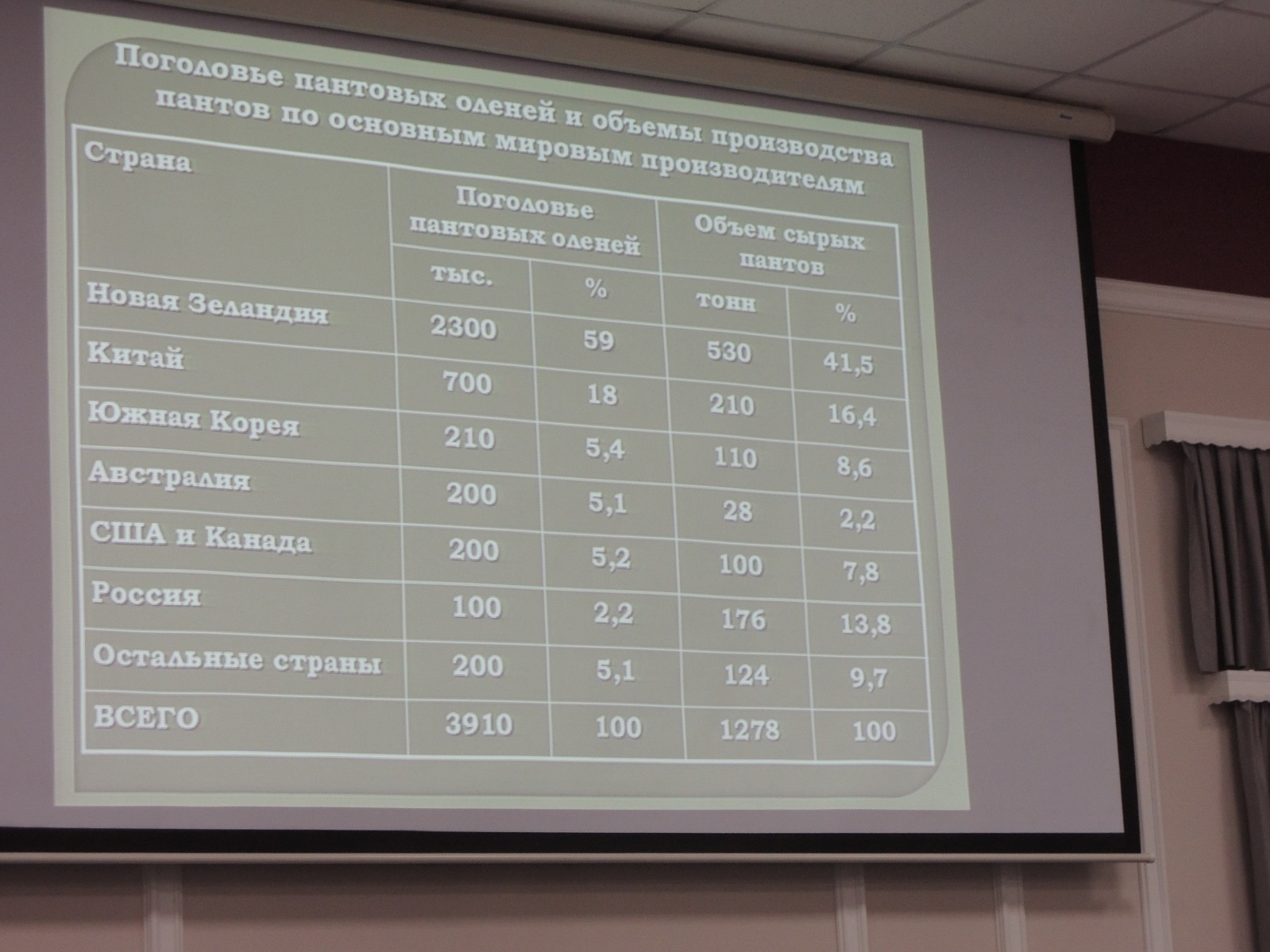 Росстат не указывает численности европейских благородных оленей, европейской лани и белохвостых оленей по непонятной причине. Их может быть по всей стране суммарно около 40 000 голов. Эти животные занесены в классификатор экономической деятельности под позицией животноводство, если их содержат в ограждениях. Если их не считают, потому что они не фиксируются в сельскохозяйственном ведомстве, то и маралов должно быть значительно больше. На основе каких данных зарубежные специалисты составили таблицу численности оленей, не получилось выяснить. Для получения достоверной информации необходима инвентаризация.По представленным данным, в России, где есть невообразимые пространства, пригодные для содержания всех видов оленей, содержится лишь 2.2% благородных оленей и производиться около 13% от мирового производства пантов. По мясу этот процент еще меньше. В России нет данных про направления используемого производимого мяса. Работа направлена на рост поголовья. Производство зерновых в стране выросло до такого высокого уровня, что только экспорт в состоянии обеспечить сбыт продукции. Фуражное зерно производится сверх необходимого количества, излишки можно направить на кормопроизводство для оленеводческого животноводства. Растет количество производителей травяной муки. Если в некоторых маральниках сумели наладить производство препаратов из оленеводческого сырья, то кормовые цеха запустить им по силам. Инвестиционный импульс нужен со стороны государства. Для благородных оленей в России имеется такое количество пригодных необрабатываемых территорий, что даже инвентаризацию нет смысла делать. На Алтае также в разы можно расширить площади пастбищ.По всем направлениям оленеводства необходимо внедрить всемирные стандарты международной торговли для использования экспортного оленеводческого потенциала.Новозеландские фермеры лидируют в производстве как мяса, так и пантов, но они не перерабатывают их. Европейцы вообще не режут пантов, выращивают оленей на мясо и при этом являются самим большим импортером мяса оленей при высоком собственном производстве. В России имеются освоенные технологии собственного производства высококачественных препаратов на основе пантов, но без организованной государственной поддержки внутреннее употребление и экспорт растет очень медленно.Итоговый прогноз возможности увеличения поголовья оленей в хозяйствах всех категорий до 2030г:
 
Поголовье оленей - с 1 650 000 до 3 500 000.
Из общего поголовья оленей по подвидам: 
Благородный олень (Марал) -  с 120 00 до 1 000 000;                                                          Европейски	й благородный олень - с 30 000 до 100 000;
Пятнистый олень -  с 5000 до 15 000;
Европейская лань  - с 3000 до 10 000;
Северный олень - с 1 500 000 до 2 400 000;                                                                          Другие - до 2 000.
Итоговый прогноз возможности увеличения производства основной продукции оленеводства до 2030 года:
Племенные продажи – до 200 тыс. голов;
Производство мяса всех видов кроме северного в убойной массе – до 2 500 тонн (Европа импортирует в последние годы около 8 000 тонн оленины(благородного европейского оленя) по цене выше 8 тыс евро/тонна);                                                                                                                       Производство свежих пантов – до 2 000 тонн.
Источники финансирования для достижения целей и результатов программы1. Собственные средства действующих производителей; 
2. Собственные средства новых инвесторов;
3. Кредитные средства финансовых институтов;
4. Средства региональных бюджетов;
5. Средства федерального бюджета.Развитие оленеводства в условиях рыночной экономики должно финансироваться в основном самими инвесторами. Но для того, чтобы инвесторы вкладывали деньги, должны сложиться благоприятный инвестиционный климат и видимая перспектива получения прибыли от вложений. В каждой стране, кроме экономической, люди также рассчитывают на продовольственную и социальную безопасность. Для масштабного достижения целей программы должно быть налажено государственное партнерство в области регуляции и решения вопросов, не решаемых инвесторами поодиночке. Для этого выработаны механизмы государственной поддержки. Оленеводство должно иметь как минимум такую же поддержку и субсидирование, как и другие виды животноводства, тем более с учетом ценности, экономической перспективы и экспортного потенциала более значимого, чем традиционные виды животноводства. Потребности в бюджетной господдержке для реализации программы	Программные мероприятия могут частично финансироваться за счет бюджетных ассигнований, ежегодно предусматриваемых Министерством сельского хозяйства России в федеральном бюджете на эти цели. Объем финансирования должен рассчитываться исходя из возможности госбюджета и  опыта финансирования сходных проектов по линии Министерством сельского хозяйства России на животноводство. Оленеводы, как и другие производители, должны иметь аналогичный доступ к льготному кредитованию с возмещением части процентной ставки по инвестиционным кредитам, льготному лизингу, компенсации части прямых понесенных затрат на создание и/или модернизацию объектов и единой региональной субсидии. Ассоциация оленеводов, как инициатор разработки программы, члены которой имеют опыт организации оленеводческих хозяйств и фактически разрабатывали программу, считают, что если активно развивать оленеводческую отрасль в России, то необходимо сразу применять новейшие технологии. Только таким образом можно выгодно использовать капиталовложения всех направлений и природные ресурсы РФ для захвата развивающегося в мире потребительского рынка на оленеводческой продукции.Для оперативного управления развитием оленеводства Ассоциация предлагает централизовать где это визможно распределение средств государственной поддержки, что особенно важно на первом этапе. Уровень государственной поддержки по очевидным причинам необходимо выделять в размере, аналогичном другим видам животноводства.Субсидии и государственную поддержку предлагается привязывать чётко к результативности работы предприятий или фермеров, только тогда инвесторы и государство будут действовать в партнерских отношениях. Ассоциация предлагает Министерством сельского хозяйства в рамках реализации программы  взять на себя стимулирование переработки оленеводческой сельскохозяйственной продукции, особенно пантовой. Пантовая продукция, в том числе ее производство, которое уже осваивает частный бизнес за собственные или заемные деньги, высокорентабельна и спрос на нее должен расти быстро, в первую очередь из-за информационно-рекламной активности, особенно на первоначальном этапе программы. Будет расти спрос на финальную продукцию, будут расти цены на сырьё, и тогда потребность в государственной поддержке уменьшится.На данный момент существует потребность государственных субсидий на:                                                                                                                                                                                                                                            Приобретение племенных высокопродуктивных животных;Содержание племенного  маточного поголовья;Увеличение численности маточного поголовья;Развитие лугопастбищного кормопроизводства;Строительство вольеров и сооружений;Приобретение техники и оборудования;Внедрение современных селекционных технологии с применением искусственного осеменения и пересадки эмбрионов (80% стоимости  услуги);Совместное финансирование некоторых  разработок и услуг, требующих координированных государственных действий, таких как кормопроизводство, искусственное осеменение, забор, хранение и дистрибуция биоматериала, ветеринарный контроль, генетическая идентификация, ведение родословной документации и прочее;Рекламно-маркетинговые мероприятия, направленные на увеличение спроса на оленеводческую продукцию;Допуск производителей оленеводческой продукции до организованных с участием и за счет Министерством сельского хозяйства маркетинговых, рекламных и выставочных мероприятий по стране и за рубежом;Внедрение информационно-аналитических систем в оленеводстве, регистрации и идентификации животных.Программа научно-исследовательских работОбщая тема программы:Разработка системы селекционно-племенной работы в оленеводстве с использованием новейших биотехнологических и генетических методов.Организация рационального воспроизводства поголовья животных имеет важное экономическое значение, так как от этого зависит количество и качество получаемой  отраслью продукции.Воспроизводство является одним из наиболее важных факторов рационального получения продукции оленеводства. На сегодняшний день  в оленеводческих хозяйствах  целенаправленной селекционной работы по улучшению качества поголовья оленей не проводится. Искусственное осеменение может получить практическое применение и позволит более оперативно и оптимально по финансовым затратам использовать отечественный и мировой генетический материал.Исследования, направленные на дальнейшее совершенствование синтетических сред и изучение криобиологических процессов, происходящих при глубоком охлаждении, а также усовершенствование технологических приемов замораживания спермы позволит увеличить количество биологически полноценных сперматозоидов после оттаивания и повысит оплодотворяемость самок оленей. Для этого необходима:Разработка и внедрение высокоэффективных технологий содержания оленейРазработка системы кормопроизводства и экономически оптимизированной методики кормления высокопродуктивных оленейРазработка и широкомасштабное внедрение современных селекционных технологии с применением искусственного осеменения и пересадки эмбрионов.С развитием молекулярной генетики стало возможным применение более точных методов, имеющих высокий потенциал и позволяющих проводить анализ непосредственно на уровне исследования генома животных.С целью осуществления контроля и управления генетическими ресурсами в оленеводстве существует острая необходимость проведения генетических исследований и создание криобанка ДНК. Анализ генома является более информативным по сравнению с маркерными системами, которые использовались ранее, и шире раскрывает генетические ресурсы животных. Создание генетического криобанка ДНК оленей позволит сохранить материал, обеспечить его доступность и многоцелевое использование в селекции разводимых животных, также вести прогрессивный отбор по показателям продуктивности и выращивание животных более устойчивых к условиям обитания и производственным факторам. На основе исследований проб ДНК будут созданы базы генетических данных, позволяющих проводить генетическую идентификацию, анализ родословных, осуществлять генетическую экспертизу достоверности происхождения животных, устанавливать генетическую структуру стад, проводить анализ взаимосвязей с фенотипическими данными и отбор животных с целью улучшения селекционно-генетических признаков. Для этого необходимы:1.     Разработка способа отбора, транспортировки и хранения биологических проб (волосяных луковиц, ушных выщипов, кусочков тканей, цельной крови, лейкоцитов, спермы, мазков и соскобов)2.     Разработка способа пробоподготовки и анализа сверхмалых количеств биологического образца (следов и смывов спермы)3.     Разработка методологии ДНК-анализа биологических проб при генетической идентификации и определении достоверности происхождения животных (микросателлитный анализ)4.     Разработка программного продукта для хранения и обработки данных первичного учета и генетического тестирования5.     Разработка логических схем, программного продукта и интерфейса для реализации процесса определения достоверности происхождения животных (реализация автоматического определения и формирования отчетности)6.     Разработка методологии генетической экспертизы происхождения товарного продукта (мясо, тканей и др.) с целью видовой идентификации и выявления фальсификации7.     Разработка методологии определения видовой принадлежности и определения генетической структуры стад (микросателлитный и межмикросателлитный анализ)8.     Разработка методологии оценки уровня генетического сходства и разнообразия групп животных (стад, линий, особей и др.), определение родственных связей в стаде9. Создание банка биологических проб и образцов ДНК оленей (генотеки).10. Создание федеральной базы генетических данных по оленям. Программа научных исследований разработана и согласована с ФГБНУ ВНИИ племенного дела МСХ РФ. Внедрение результатов на первоначальном этапе развития оленеводства обеспечит высокотехнологичный уровень работ, а некоторые результаты могут найти применение для других видов животноводства.На научные исследования и внедрение результатов из федерального бюджета необходимо обеспечить финансирование: - не менее 8 млн. руб. на генетические исследования ежегодно в течение 5 лет - не менее 10 млн. руб. ежегодно на научное сопровождение, внедрение и текущую корректировку генетического статуса и технологии воспроизводства оленей на весь период программмы.Социальная эффективность реализации программы: Прирост поголовья оленей с 1 650 000 до 3 500 000 голов;Эффект создания как мин 3 000 дополнительных рабочих мест;Уменьшение выплат из бюджета как минимум 3000 пособий по безработице;Результаты влияния оленеводческой продукции на здоровье, иммунитет и трудоспособность нации;Дополнительные налоговые поступления в бюджет всех уровней.
Риски  реализации программы
Внешние риски: 
                    1. Недостаточный и несвоевременный уровень финансирования со стороны инвесторов по линии частно-государственного партнерства, а также сельскохозяйственных производителей из собственных и заемных средств в основном из-за отсутствия благоприятного инвестиционного климата.
                    2. Теоретически неблагоприятная рыночная конъюнктура с товарами и услугами для села (в основном на энергоносители, удобрения), а также непредвиденно высокий рост цен на фуражное зерно. Трудностей в реализации  продукции не предусматривается, с учетом полного отсутствия оленины на потребительском рынке на данный момент.
	Внутренние риски: 
                    1. Экономические (получение не в полном объеме запланированных объемов производства сырья вследствие невыхода на прогнозируемые показатели средней продуктивности и поголовья оленей).
                    2. Организационные (запаздывание с подготовкой кадров, формирование инфраструктуры рынка).
                    3. Производственные и технологические (обеспечение кормами, ветеринарная защита и прочее).
                    4. Природно-климатические (неурожайные годы и недостаток кормов, стихийные бедствия), хотя в средней полосе олени не полностью зависят от заготовленных человеком кормов.	Управление рисками в рамках реализации программы должно проводиться в форме ее точного и своевременного финансирования из всех источников и четкого выполнения технологических регламентов. Риски, связанные с неоправданно высокими ценами на энергоносители, удобрения, фуражное зерно, другие товары и услуги для села, не опасны, потому что подлежат государственному регулированию на федеральном уровне.  Эффективность расходования бюджетных средств по программе определяет:
Ежегодный прирост валовой продукции оленеводства, млн рубОбъем финансирования на прирост продукции, млн руб. В том числе на реализацию мероприятий программы, млн руб
Из них:собственные средства сельхозпроизводителей в том заемные                                                         средства регионального бюджетасредства федерального бюджетаГосударственный бюджет не разделяет финансирование животноводства на федеральное и региональное финансирование, а оставляет это решение региональным властям, на какой вид животноводства какие средства направить. С учетом того, что в большинстве регионов оленеводство – это новый вид животноводства, оленеводам сложнее будет добиться финансирования их первоначальных шагов на развитие своего хозяйства. В этих обстоятельствах программе будет необходимо определить обязательную государственную поддержку оленеводам на уровне мясного скотоводства и прямое федеральное финансирование на некоторые статьи расходов, такие как закупка племенного материала, создание банков биоматериала (спермы и эмбрионов), создание центров осеменения, организацию покупки, хранения и первичной переработки пантов, научное исследование и рекламно-выставочные  мероприятия. 	Внимательная проработка этих вопросов повлияет на скорость реализации программы.Оценку эффективности реализации программы целесообразно проводить на основе исполнения целевых индикаторов, которые обеспечат мониторинг динамики изменения показателей производства высококачественного оленеводческого сырья и поголовья оленей. Эти индикаторы предлагается сопоставлять с объемами финансирования из федерального бюджета.Источниками получения информации для расчета экономических показателей, а также оценки результатов являются формы статистической отчетности, утвержденной Росстатом, а также ведомственной отчетности.Методика текущей оценки эффективности программы	Количественный метод обеспечивает оценку на основе анализа государственных статистических и ведомственных  форм отчетности.
Форма 8 – АПК «Отчет о затратах на основное производство».
                    Форма 10 – АПК «Отчет о средствах целевого финансирования».
                    Форма 13 – АПК «Сведения о производстве, затратах, себестоимости и реализации продукции животноводства».
                    Форма 15 – АПК «Отчет о наличии животных».
                    Форма 16 – АПК «Баланс продукции» по годам.
                    Форма (код 0503160) из приложения к пояснительной записке квартальной бухгалтерской отчетности «Сведения о мерах по повышению эффективности расходования федеральных средств», «Сведения об эффективности бюджетных средств» (форма 0503165), «Сведения об использовании целевых программ» (форма 0503166). 
                    Форма П-1-СХ «Сведения о производстве и отгрузке сельскохозяйственной продукции» ежемесячная.
                    Приложение к форме П-2 «Сведения об инвестиционной деятельности» (квартальная, годовая).
	Для расчета эффективности расходования бюджетных средств по программе используются показатели за каждый год и в целом за период действия программы. Она рассчитывается как соотношение дополнительной валовой прибыли, полученной по Программе, и расходов из средств федерального бюджета.Первоочередные шаги в подготовке к реализации программыНа федеральном уровне: Подготовка проекта постановления Правительства Российской Федерации «Об утверждении правил предоставления господдержки из федерального бюджета на развитие оленеводства»;Подготовка приказов Минсельхоза о реализации вышеуказанного постановления и о обязательной господдержке оленеводства на уровни скотоводства;Отбор региональных программ развития оленеводства.На региональном уровне:Разработка региональных программ по развитию оленеводства;Определение объемов средств региональных бюджетов на реализацию программ;Представление в Минсельхоз России региональных программ и заявок на участие в отборе программы.Система управления реализацией программы	Комплексное управление Программой и распоряжение средствами федерального бюджета осуществляет субъект бюджетного финансирования – Министерством сельского хозяйства России. 
	Система управления реализацией программы:1. Ответственным за реализацию программы в целом, достижение целей, задач Программы, индикаторов цели, показателей задач и мероприятий, утвержденных в Программе, являются Департамент животноводства и племенного дела и Департамент экономики и анализа. 2. Координацию деятельности подразделений Минсельхоза России, учреждений и организаций, участвующих в реализации Программы, и их согласованные действия по реализации программных мероприятий осуществляют Департамент экономики и анализа и Департамент животноводства и племенного дела.3. Реализацию каждого мероприятия Программы и ее реализацию в целом осуществляют Департамент животноводства и племенного дела и заинтересованные Департаменты Минсельхоза России.4. Финансирование программных мероприятий осуществляют Департамент экономики и анализа и Департамент финансов и бюджетной политики.5. Мониторинг реализации программы осуществляют Департамент животноводства и племенного дела, Департамент экономики и анализа, Департамент научно-технологической политики и образования.6. Ответственным за формирование отчетности о ходе реализации программы являются Департамент животноводства и племенного дела, Департамент экономики и анализа, Департамент финансов и бюджетной политики.Правовые основания расходных обязательств федерального бюджета в финансировании мероприятий Программы возникают в результате подписания соглашений между Минсельхозом России и Субъектами Российской Федерации о включении последних в число участников Программы.Сроки реализации ведомственной целевой Программы2019 -2030 гРазработчик ведомственной целевой программыМинистерство сельского хозяйства Российской ФедерацииНаименование государственнойПрограммы Российской ФедерацииРазвитие оленеводства (оленеводческого животноводства) в Российской ФедерацииРеквизиты документа, которым утверждена ведомственная целевая программаПриказ Минсельхоза России от … № ….Министр сельского хозяйства Российской ФедерацииЦели ведомственной целевой программы.Увеличение поголовья и продуктивности всех видов оленей по всей России, что приведет к увеличению экспорта оленеводческой продукции;запуск инновационной высокотехнологической переработки мяса, крови, внутренних органов оленей и пантов на пищевые добавки и препараты, обеспечит рост эффективности содержания оленей. Для этого необходимо более интенсивно продвигать целесообразность внедрения культуры здорового питания, профилактических и целебных процедур влияющих на иммунитет, здоровье и трудоспособности нации, а далее на рост экспортной выручки.возрождение производственно-социальной структуры на селе путем внедрения технологии производства целебной высококачественной оленины и пантов;Задачи целевой ведомственной программыОпределение пределов роста и потребления различных видов высококачественной конкурентоспособной продукции из сырья оленеводческого происхождения, обеспечивающей импортозамещение мяса и экспорт профилактических и целебных препаратов из мяса и пантов оленей;Выработка последовательных действий, обеспечивающих рост экономического потенциала сырьевого ресурса оленеводческой отрасли;Разработка и внедрение биологически обоснованных, мало затратных технологий содержания животных при сохранении баланса окружающей средыСоздание замкнутых, циклических производств, ориентированных на максимальную переработку многокомпонентного оленеводческого сырья, включая внедрение в производство технологических разработок по переработке биологических и технологических отходов с целью их эффективного использованияПараметры финансового обеспечения реализации ведомственной целевой программыСобственные средства производителей, кредитные средства финансовых институтов, средства региональных бюджетов, средства федерального бюджета.Целевые индикаторы и показатели ПрограммыУвеличение поголовья оленей в регионах, где присутствует оленеводческое животноводствоВнедрение оленеводческой продукции в регионах, где нет оленеводческих традиций, но существуют природные условия выращивания оленейУвеличение маточного поголовья оленей с высокими показателями продуктивностиУвеличение объемов производства высококачественной продукции до возможного и необходимого в стране уровня и на экспорт.Вовлечение в хозяйственный оборот неиспользуемых сельскохозяйственных земель и пастбищПрограммные мероприятия Внедрение комплекса мер государственного регулирования аналогично как для всего животноводства уровня  и поддержки отрасли оленеводства, направленных на решение поставленных задач:Отбор на конкурсной основе региональных программ по развитию оленеводства, оказание господдержки в их реализации средствами федерального бюджета в форме субсидий на производство оленины, пантов, препаратов на основе оленеводческого сырьяВыработка механизмов финансирования и поддержки индивидуальных инициатив, способствующих развитию инновационных технологии выращивания и переработки оленеводческой продукции (гранты и прочее)Организация распределения в оленеводческие хозяйства высокопродуктивных племенных животных, и биоматериала от нихСтимулирование организации племенных стад, содержания маточного поголовья и покупки племенных высокопродуктивных животных, а также эмбрионов и семени оленейПредоставление дифференцированных субсидий на производство и реализацию высококачественной продукции, соответствующей международным стандартам, влияющим на заказы переработчиков и цены для потребителейФинансирование из федерального бюджета экономически значимых региональных программ развития оленеводства как дочерней отрасли сельского хозяйства. стимулирование интереса финансовых организаций к кредитованию оленеводческого производстваОжидаемые конечные результаты реализации Программы и показатели экономической эффективностиУвеличение поголовья и продуктивности всех видов оленей на всей территории РФУвеличение объема переработки сырья оленеводческого происхождения путем роста количества туш оленей на убой и объемов производства пантовВыведение российского производства оленеводческой продукции на  лидирующие позиции мировых рынков с учётом природных возможностей возобновляемых ресурсов располагаемых Россией.Анализ численности оленей в РФ                                                                                                            По данным минсельхозаСведения о состоянии оленеводства в 2016 году (Поголовье оленей) по данным МСХАнализ численности оленей в РФ                                                                                                            По данным минсельхозаСведения о состоянии оленеводства в 2016 году (Поголовье оленей) по данным МСХАнализ численности оленей в РФ                                                                                                            По данным минсельхозаСведения о состоянии оленеводства в 2016 году (Поголовье оленей) по данным МСХАнализ численности оленей в РФ                                                                                                            По данным минсельхозаСведения о состоянии оленеводства в 2016 году (Поголовье оленей) по данным МСХАнализ численности оленей в РФ                                                                                                            По данным минсельхозаСведения о состоянии оленеводства в 2016 году (Поголовье оленей) по данным МСХАнализ численности оленей в РФ                                                                                                            По данным минсельхозаСведения о состоянии оленеводства в 2016 году (Поголовье оленей) по данным МСХАнализ численности оленей в РФ                                                                                                            По данным минсельхозаСведения о состоянии оленеводства в 2016 году (Поголовье оленей) по данным МСХАнализ численности оленей в РФ                                                                                                            По данным минсельхозаСведения о состоянии оленеводства в 2016 году (Поголовье оленей) по данным МСХАнализ численности оленей в РФ                                                                                                            По данным минсельхозаСведения о состоянии оленеводства в 2016 году (Поголовье оленей) по данным МСХАнализ численности оленей в РФ                                                                                                            По данным минсельхозаСведения о состоянии оленеводства в 2016 году (Поголовье оленей) по данным МСХАнализ численности оленей в РФ                                                                                                            По данным минсельхозаСведения о состоянии оленеводства в 2016 году (Поголовье оленей) по данным МСХАнализ численности оленей в РФ                                                                                                            По данным минсельхозаСведения о состоянии оленеводства в 2016 году (Поголовье оленей) по данным МСХАнализ численности оленей в РФ                                                                                                            По данным минсельхозаСведения о состоянии оленеводства в 2016 году (Поголовье оленей) по данным МСХАнализ численности оленей в РФ                                                                                                            По данным минсельхозаСведения о состоянии оленеводства в 2016 году (Поголовье оленей) по данным МСХАнализ численности оленей в РФ                                                                                                            По данным минсельхозаСведения о состоянии оленеводства в 2016 году (Поголовье оленей) по данным МСХАнализ численности оленей в РФ                                                                                                            По данным минсельхозаСведения о состоянии оленеводства в 2016 году (Поголовье оленей) по данным МСХАнализ численности оленей в РФ                                                                                                            По данным минсельхозаСведения о состоянии оленеводства в 2016 году (Поголовье оленей) по данным МСХАнализ численности оленей в РФ                                                                                                            По данным минсельхозаСведения о состоянии оленеводства в 2016 году (Поголовье оленей) по данным МСХАнализ численности оленей в РФ                                                                                                            По данным минсельхозаСведения о состоянии оленеводства в 2016 году (Поголовье оленей) по данным МСХАнализ численности оленей в РФ                                                                                                            По данным минсельхозаСведения о состоянии оленеводства в 2016 году (Поголовье оленей) по данным МСХАнализ численности оленей в РФ                                                                                                            По данным минсельхозаСведения о состоянии оленеводства в 2016 году (Поголовье оленей) по данным МСХАнализ численности оленей в РФ                                                                                                            По данным минсельхозаСведения о состоянии оленеводства в 2016 году (Поголовье оленей) по данным МСХАнализ численности оленей в РФ                                                                                                            По данным минсельхозаСведения о состоянии оленеводства в 2016 году (Поголовье оленей) по данным МСХАнализ численности оленей в РФ                                                                                                            По данным минсельхозаСведения о состоянии оленеводства в 2016 году (Поголовье оленей) по данным МСХАнализ численности оленей в РФ                                                                                                            По данным минсельхозаСведения о состоянии оленеводства в 2016 году (Поголовье оленей) по данным МСХАнализ численности оленей в РФ                                                                                                            По данным минсельхозаСведения о состоянии оленеводства в 2016 году (Поголовье оленей) по данным МСХ17субъектов Российской Федерациисубъектов Российской Федерациисубъектов Российской Федерациисубъектов Российской Федерациисубъектов Российской ФедерацииНаименование субъекта 
Российской ФедерацииНаименование субъекта 
Российской ФедерацииСтатус и период информа-ции (1 число отчетного года)Статус и период информа-ции (1 число отчетного года)Северные олениСеверные оленив том числе:в том числе:в том числе:в том числе:в том числе:в том числе:в том числе:в том числе:в том числе:в том числе:в том числе:Наименование субъекта 
Российской ФедерацииНаименование субъекта 
Российской ФедерацииСтатус и период информа-ции (1 число отчетного года)Статус и период информа-ции (1 число отчетного года)Северные олениСеверные олениПроизво-дители старше 2 летПроизво-дители старше 2 летВаженки и нетели Важенки и нетели в том числе: нетели (самки от 1 года 4 мес. до 2 лет)в том числе: нетели (самки от 1 года 4 мес. до 2 лет)Самцы кастриро-ванные старше 2 летСамцы от 1 года до 2 летСамцы от 1 года до 2 летМолод-няк до 1 годаМолод-няк до 1 годаРОССИЙСКАЯ ФЕДЕРАЦИЯРОССИЙСКАЯ ФЕДЕРАЦИЯ1077284,01077284,088896,088896,0524371,0524371,082085,082085,0145705,074221,074221,0244091,0244091,0СЕВЕРО-ЗАПАДНЫЙ Ф.О.СЕВЕРО-ЗАПАДНЫЙ Ф.О.263103,0263103,016721,016721,0138934,0138934,020833,020833,033274,016891,016891,057283,057283,0Республика КомиРеспублика Коми01.01.201601.01.201665537,065537,04903,04903,034468,034468,04763,04763,08814,02621,02621,014731,014731,0Архангельская областьАрхангельская областьНенецкий автономный округНенецкий автономный округ01.01.201601.01.2016146005,0146005,08379,08379,076733,076733,011351,011351,021945,08301,08301,030647,030647,0Вологодская областьВологодская областьКалининградская областьКалининградская областьМурманская областьМурманская область01.01.201601.01.201651561,051561,03439,03439,027733,027733,04719,04719,02515,05969,05969,011905,011905,0УРАЛЬСКИЙ Ф.О.УРАЛЬСКИЙ Ф.О.331146,0331146,022349,022349,0159805,0159805,022960,022960,056359,019279,019279,073354,073354,0Тюменская областьТюменская область01.01.201601.01.20160,00,00,00,00,00,00,00,00,00,00,00,00,0Ханты-Мансийский автономный округХанты-Мансийский автономный округ01.01.201601.01.201620101,020101,01687,01687,010245,010245,01613,01613,02945,01204,01204,04020,04020,0Ямало-Ненецкий автономный округЯмало-Ненецкий автономный округ01.01.201601.01.2016311045,0311045,020662,020662,0149560,0149560,021347,021347,053414,018075,018075,069334,069334,0Челябинская областьЧелябинская областьСИБИРСКИЙ Ф.О.СИБИРСКИЙ Ф.О.121960,0121960,014144,014144,048543,048543,09777,09777,024550,010068,010068,024655,024655,0Республика АлтайРеспублика АлтайРеспублика БурятияРеспублика Бурятия01.01.201601.01.2016534,0534,040,040,0249,0249,060,060,034,0105,0105,0106,0106,0Республика ТываРеспублика Тыва01.01.201601.01.20163202,03202,073,073,0958,0958,0219,0219,01106,0528,0528,0537,0537,0Алтайский крайАлтайский край01.01.201601.01.20160,00,00,00,00,00,00,00,00,00,00,00,00,0Забайкальский крайЗабайкальский край01.01.201601.01.20162795,02795,0163,0163,01276,01276,0350,0350,0415,0325,0325,0616,0616,0Красноярский крайКрасноярский край01.01.201601.01.2016115429,0115429,013868,013868,046060,046060,09148,09148,022995,09110,09110,023396,023396,0Иркутская областьИркутская областьДАЛЬНЕВОСТОЧНЫЙ Ф.О.ДАЛЬНЕВОСТОЧНЫЙ Ф.О.361075,0361075,035682,035682,0177089,0177089,028515,028515,031522,027983,027983,088799,088799,0Республика Саха (Якутия)Республика Саха (Якутия)01.01.201601.01.2016145409,0145409,014891,014891,069317,069317,010720,010720,017791,012230,012230,031180,031180,0Камчатский крайКамчатский край01.01.201601.01.201645648,045648,03729,03729,023335,023335,04443,04443,02214,03498,03498,012872,012872,0Приморский крайПриморский крайХабаровский крайХабаровский крайАмурская областьАмурская область01.01.201601.01.20165269,05269,0244,0244,02118,02118,0416,0416,01808,0316,0316,0783,0783,0Магаданская областьМагаданская область01.01.201601.01.201613329,013329,04093,04093,05310,05310,0603,0603,0556,0736,0736,02634,02634,0Сахалинская областьСахалинская областьЧукотский автономный округЧукотский автономный округ01.01.201601.01.2016151420,0151420,012725,012725,077009,077009,012333,012333,09153,011203,011203,0 41330,0 41330,0Наименование субъекта 
Российской ФедерацииСтатус и период информа-ции (1 число отчетного года)Панто-вые олени, маралыв том числе:в том числе:в том числе:в том числе:в том числе:в том числе:Наименование субъекта 
Российской ФедерацииСтатус и период информа-ции (1 число отчетного года)Панто-вые олени, маралыРогачи от 2,5 лет и старшеМаралу-хи-оленухи от 2,5 лет и старшеПерво-рожки от 1,5 до 2,5 летМаралу-шки-оленуш-ки от 1,5 до 2,5 летТелята до от 6 меся-цев до 1,5 летПри-плод теку-щего года до 6 мес.11139Д11139П11148111491115011152111531115411155РОССИЙСКАЯ ФЕДЕРАЦИЯ26395,08921,09727,01393,01225,01741,03388,0СЕВЕРО-ЗАПАДНЫЙ Ф.О.0,00,00,00,00,00,00,0Республика Коми01.01.2015001.01.20160,00,00,00,00,00,00,0Архангельская областьНенецкий автономный округ01.01.2015001.01.20160,00,00,00,00,00,00,0Вологодская областьКалининградская областьМурманская область01.01.2015001.01.20160,00,00,00,00,00,00,0УРАЛЬСКИЙ Ф.О.0,00,00,00,00,00,00,0Тюменская область01.01.2015001.01.20160,00,00,00,00,00,00,0Ханты-Мансийский автономный округ01.01.2015001.01.20160,00,00,00,00,00,00,0Ямало-Ненецкий автономный округ01.01.2015001.01.20160,00,00,00,00,00,00,0Челябинская областьСИБИРСКИЙ Ф.О.26395,08921,09727,01393,01225,01741,03388,0Республика АлтайРеспублика Бурятия01.01.2015001.01.20160,00,00,00,00,00,00,0Республика Тыва01.01.2015001.01.20160,00,00,00,00,00,00,0Алтайский край01.01.2015001.01.201624570,08528,08962,01345,01132,01614,02989,0Забайкальский край01.01.201501.01.20160,00,00,00,00,00,00,0Забайкальский край01.01.2015001.01.20160,00,00,00,00,00,00,0Красноярский край01.01.2015001.01.20161825,0393,0765,048,093,0127,0399,0Иркутская областьЧитинская областьАгинский БурятскойДАЛЬНЕВОСТОЧНЫЙ Ф.О.0,00,00,00,00,00,00,0Республика Саха (Якутия)01.01.2015001.01.20160,00,00,00,00,00,00,0Камчатский край01.01.2015001.01.20160,00,00,00,00,00,00,0Приморский крайХабаровский крайАмурская область01.01.2015001.01.20160,00,00,00,00,00,00,0Магаданская область01.01.2015001.01.20160,00,00,00,00,00,00,0Сахалинская областьЧукотский автономный округ01.01.2015001.01.20160,00,00,00,00,00,00,0Поголовье оленей-маралов1)
на конец года Поголовье оленей-маралов1)
на конец года Поголовье оленей-маралов1)
на конец года Поголовье оленей-маралов1)
на конец года Поголовье оленей-маралов1)
на конец года Поголовье оленей-маралов1)
на конец года Поголовье оленей-маралов1)
на конец года головголовголовголовголовголовголовСельскохозяйственные организацииСельскохозяйственные организацииСельскохозяйственные организацииКрестьянские (фермерские) хозяйства и индивидуальные предпринимателиКрестьянские (фермерские) хозяйства и индивидуальные предпринимателиКрестьянские (фермерские) хозяйства и индивидуальные предприниматели201420152015 в % к 2014201420152015 в % к 2014РОССИЙСКАЯ ФЕДЕРАЦИЯ7454475747101,61237513095105,8ЦЕНТРАЛЬНЫЙ ФЕДЕРАЛЬНЫЙ ОКРУГ19512494127,81Воронежская область1095550,5Калужская область10631301122,4Костромская область117152129,9Смоленская область412412100,0Тверская область250574229,6СЕВЕРО-ЗАПАДНЫЙ ФЕДЕРАЛЬНЫЙ ОКРУГ116167144,0Вологодская область116167144,0СЕВЕРО-КАВКАЗСКИЙ ФЕДЕРАЛЬНЫЙ ОКРУГ15131531101,2Республика Дагестан15131531101,2ПРИВОЛЖСКИЙ ФЕДЕРАЛЬНЫЙ ОКРУГ10701127105,31313100,0Республика Башкортостан60108180,0Пермский край10101019100,9УРАЛЬСКИЙ ФЕДЕРАЛЬНЫЙ ОКРУГ531532100,2Свердловская область531532100,2СИБИРСКИЙ ФЕДЕРАЛЬНЫЙ ОКРУГ6920369770100,81236213081105,8Республика Алтай4249642924101,01136411967105,3Республика Тыва64564099,2Республика Хакасия454539118,7Поголовье маралов на конец года Поголовье маралов на конец года Поголовье маралов на конец года Поголовье маралов на конец года Поголовье маралов на конец года Поголовье маралов на конец года Поголовье маралов на конец года головСельскохозяйственные организацииСельскохозяйственные организацииСельскохозяйственные организацииКрестьянские (фермерские) хозяйства и индивидуальные предпринимателиКрестьянские (фермерские) хозяйства и индивидуальные предпринимателиКрестьянские (фермерские) хозяйства и индивидуальные предприниматели201620172017 в % к 2016201620172017 в % к 2016РОССИЙСКАЯ ФЕДЕРАЦИЯ7689777839101,21386614007101,0ЦЕНТРАЛЬНЫЙ ФЕДЕРАЛЬНЫЙ ОКРУГ31363678117,3382Воронежская область205421205,4170Калужская область14391450100,8Костромская область154154100,0Московская область132Рязанская область126168133,3Смоленская область518518100,0Тверская область694967139,380СЕВЕРО-ЗАПАДНЫЙ ФЕДЕРАЛЬНЫЙ ОКРУГ17111786104,4200Вологодская область237278117,3Калининградская область14741508102,3200СЕВЕРО-КАВКАЗСКИЙ ФЕДЕРАЛЬНЫЙ ОКРУГ1534146995,8Республика Дагестан1534146995,8ПРИВОЛЖСКИЙ ФЕДЕРАЛЬНЫЙ ОКРУГ13281626122,43144141,9Республика Башкортостан162230142,01313100,0Пермский край......100,41831172,2Оренбургская область115341296,5УРАЛЬСКИЙ ФЕДЕРАЛЬНЫЙ ОКРУГ369Свердловская область369СИБИРСКИЙ ФЕДЕРАЛЬНЫЙ ОКРУГ6846169016100,8138351338196,7Республика Алтай422354220299,9124981200496,0Республика Тыва......108,2Республика Хакасия......96,0Алтайский край2316023575101,81143112498,3Забайкальский край555498,2Красноярский край19322032105,27196135,2Кемеровская область......100,0Новосибирская область......130,3Омская область68103151,5Томская область28ДАЛЬНЕВОСТОЧНЫЙ ФЕДЕРАЛЬНЫЙ ОКРУГ35826473,7Приморский край35826473,7Поголовье северных оленей на конец года Поголовье северных оленей на конец года Поголовье северных оленей на конец года Поголовье северных оленей на конец года Поголовье северных оленей на конец года Поголовье северных оленей на конец года Поголовье северных оленей на конец года Поголовье северных оленей на конец года Поголовье северных оленей на конец года Поголовье северных оленей на конец года Поголовье северных оленей на конец года Поголовье северных оленей на конец года Поголовье северных оленей на конец года тыс. головтыс. головтыс. головтыс. головтыс. головтыс. головтыс. головтыс. головтыс. головтыс. головтыс. головтыс. головтыс. головХозяйства всех категорийХозяйства всех категорийХозяйства всех категорийв том числе:в том числе:в том числе:в том числе:в том числе:в том числе:в том числе:в том числе:в том числе:Хозяйства всех категорийХозяйства всех категорийХозяйства всех категорийСельскохозяйственные организацииСельскохозяйственные организацииСельскохозяйственные организацииХозяйства населенияХозяйства населенияХозяйства населенияКрестьянские (фермерские) хозяйства и индивидуальные предпринимателиКрестьянские (фермерские) хозяйства и индивидуальные предпринимателиКрестьянские (фермерские) хозяйства и индивидуальные предприниматели201420152015 в % к 2014201420152015 в % к 2014201420152015 в % к 2014201420152015 в % к 2014РОССИЙСКАЯ ФЕДЕРАЦИЯ1531,61602,3104,61025,71025,199,9463,4518,9112,042,558,3137,1СЕВЕРО-ЗАПАДНЫЙ ФЕДЕРАЛЬНЫЙ ОКРУГ313,1321,3102,6247,5253,5102,450,352,7104,815,315,098,5Республика Коми85,385,8100,665,165,5100,716,417,0103,83,83,284,2Архангельская область173,4179,3103,4130,9135,5103,531,131,9102,511,411,8103,5в т.ч. Ненецкий автономный округ171,5177,5103,5129,6134,3103,630,531,4102,911,411,8103,5Архангельская область (без автономного округа)1,91,891,71,31,396,20,60,582,5Мурманская область54,456,2103,451,652,5101,72,83,8136,00,020,0016,7УРАЛЬСКИЙ ФЕДЕРАЛЬНЫЙ ОКРУГ710,0774,1109,0319,7325,0101,7383,6441,0115,06,78,1120,9Тюменская область710,0774,1109,0319,7325,0101,7383,6441,0115,06,78,1120,9в т.ч. Ханты-Мансийский автономный округ - Югра38,540,6105,319,420,4105,115,316,0105,23,94,2106,6Ямало-Ненецкий автономный округ671,5733,5109,2300,3304,6101,4368,3424,9115,42,84,0140,8СИБИРСКИЙ ФЕДЕРАЛЬНЫЙ ОКРУГ114,7124,4108,591,789,897,83,62,362,419,332,4168,0Республика Бурятия0,60,698,60,50,597,00,10,1107,10,00Республика Тыва3,33,5106,62,03,3159,61,30,218,50,020,04210,0Забайкальский край2,93,1104,02,22,8129,90,60,122,00,10,182,4Красноярский край107,1116,3108,687,083,295,60,90,996,819,132,3168,6Иркутская область0,70,9130,00,70,9130,0Омская область0,030,006,30,030,006,3ДАЛЬНЕВОСТОЧНЫЙ ФЕДЕРАЛЬНЫЙ ОКРУГ393,8382,497,1366,6356,897,325,922,988,61,22,7220,2Республика Саха (Якутия)165,3156,094,4152,7145,495,212,110,385,00,40,372,4Камчатский край44,846,8104,543,045,6106,21,81,265,7Хабаровский край5,86,1104,21,31,6125,44,54,598,50,040,0490,2Амурская область6,76,7100,15,15,3103,81,61,488,5Магаданская область12,814,4112,711,211,3101,10,80,789,20,82,4в3.0рСахалинская область0,10,173,50,10,173,5Чукотский автономный округ158,2152,396,3153,4147,696,24,94,797,2Хозяйства всех категорийХозяйства всех категорийХозяйства всех категорийв том числе:в том числе:в том числе:в том числе:в том числе:в том числе:в том числе:в том числе:в том числе:Хозяйства всех категорийХозяйства всех категорийХозяйства всех категорийСельскохозяйственные организацииСельскохозяйственные организацииСельскохозяйственные организацииХозяйства населенияХозяйства населенияХозяйства населенияКрестьянские (фермерские) хозяйства и индивидуальные предпринимателиКрестьянские (фермерские) хозяйства и индивидуальные предпринимателиКрестьянские (фермерские) хозяйства и индивидуальные предприниматели201620172017 в % к 2016201620172017 в % к 2016201620172017 в % к 2016201620172017 в % к 2016РОССИЙСКАЯ ФЕДЕРАЦИЯ1650,81687,5102,21033,81013,398,0550,6604,6109,866,469,6104,7ЦЕНТРАЛЬНЫЙ ФЕДЕРАЛЬНЫЙ ОКРУГ0,000,021100,00,000,00100,00,02Липецкая область0,000,00100,00,000,00100,0Ярославская область0,020,02СЕВЕРО-ЗАПАДНЫЙ ФЕДЕРАЛЬНЫЙ ОКРУГ338,0342,2101,3256,6253,298,765,867,1102,015,621,9140,5Республика Карелия0,020,0287,00,020,0287,0Республика Коми92,293,7101,565,666,4101,223,624,3102,63,03,0100,2Архангельская область188,9190,4100,8136,9132,596,839,439,099,112,618,9150,1в т.ч. Ненецкий автономный округ187,1188,6100,8136,0131,796,839,038,799,112,018,3152,1Архангельская область (без автономного округа)1,81,898,4......94,3......94,40,60,6107,4Мурманская область56,858,1102,354,054,3100,52,83,8137,50,000,00100,0ПРИВОЛЖСКИЙ ФЕДЕРАЛЬНЫЙ ОКРУГ0,000,00100,00,000,00100,0Республика Башкортостан0,000,00100,00,000,00100,0УРАЛЬСКИЙ ФЕДЕРАЛЬНЫЙ ОКРУГ793,5831,6104,8319,2313,698,2467,0510,5109,37,37,5101,6Тюменская область793,5831,6104,8319,2313,698,2467,0510,5109,37,37,5101,6в т.ч. Ханты-Мансийский автономный округ - Югра40,242,9106,820,721,3102,715,717,7112,73,84,0105,1Ямало-Ненецкий автономный округ753,3788,6104,7298,5292,397,9451,3492,8109,23,63,597,8Тюменская область (без автономных округов)СИБИРСКИЙ ФЕДЕРАЛЬНЫЙ ОКРУГ135,3135,6100,293,385,591,62,014,1703,739,936,090,1Республика Бурятия0,60,7111,20,20,3127,40,10,0479,60,40,4105,1Республика Тыва3,93,795,23,63,494,50,20,2100,00,10,1116,7Забайкальский край3,13,4109,53,03,2107,20,020,1410,00,10,1117,8Красноярский край126,8127,0100,186,578,690,90,913,01426,539,435,589,9Иркутская область0,80,794,70,80,794,7Омская область0,000,00Томская область0,000,00ДАЛЬНЕВОСТОЧНЫЙ ФЕДЕРАЛЬНЫЙ ОКРУГ384,0378,298,5364,7361,099,015,813,082,33,54,2118,4Республика Саха (Якутия)156,8154,698,6150,2149,699,66,13,354,40,61,7294,8Камчатский край45,947,1102,444,845,9102,41,11,2105,50,010,01100,0Хабаровский край4,64,8102,91,91,894,32,62,8110,00,10,189,6Амурская область6,06,4105,85,45,5103,30,60,8126,8Магаданская область15,210,367,8......69,3......85,62,21,253,8Сахалинская область0,10,184,60,10,184,6Чукотский автономный округ155,3155,099,8150,1149,799,74,54,191,10,61,2191,4Поголовье оленей на конец года Поголовье оленей на конец года Поголовье оленей на конец года Поголовье оленей на конец года Поголовье оленей на конец года Поголовье оленей на конец года Поголовье оленей на конец года Сельскохозяйственные организации, не относящиеся к субъектам малого предпринимательстваСельскохозяйственные организации, не относящиеся к субъектам малого предпринимательстваСельскохозяйственные организации, не относящиеся к субъектам малого предпринимательстваСельскохозяйственные организации, не относящиеся к субъектам малого предпринимательстваСельскохозяйственные организации, не относящиеся к субъектам малого предпринимательстваСельскохозяйственные организации, не относящиеся к субъектам малого предпринимательстваСельскохозяйственные организации, не относящиеся к субъектам малого предпринимательстваголовголовПятнистые олениПятнистые олениПятнистые олениМаралыМаралыМаралы201620172017 
в % к 
2016201620172017 
в % к 
2016РОССИЙСКАЯ ФЕДЕРАЦИЯ42704339101,6170001509188,8ЦЕНТРАЛЬНЫЙ ФЕДЕРАЛЬНЫЙ ОКРУГ......100,0Белгородская область......100,0СЕВЕРО-ЗАПАДНЫЙ ФЕДЕРАЛЬНЫЙ ОКРУГ237Вологодская область237СЕВЕРО-КАВКАЗСКИЙ ФЕДЕРАЛЬНЫЙ ОКРУГ3Ставропольский край3СИБИРСКИЙ ФЕДЕРАЛЬНЫЙ ОКРУГ30393207105,5167631509190,0Республика Алтай10199883986,7Республика Тыва......108,2Республика Хакасия......96,0Алтайский край48......90,9Забайкальский край29913207107,2Красноярский край......105,1Кемеровская область......100,0Новосибирская область......130,3ДАЛЬНЕВОСТОЧНЫЙ ФЕДЕРАЛЬНЫЙ ОКРУГ......91,8Приморский край......91,8собственнаяАрендованнаяплощадь территории, гав т. ч. огороженной, гане огороженнойСельхозугодий всего, гаВ том числе: пашниСенокосов и пастбищВиды оленейГод рожденияГод рожденияГод рожденияГод рожденияГод рожденияГод рожденияГод рожденияГод рожденияГод рожденияГод рожденияГод рожденияГод рожденияВиды оленей20182018201720172016201620152015201420142013 и старше2013 и старшеВиды оленейсамкиСамцысамкисамцыСамкисамцыСамкисамцысамкисамцысамкиСамцыСеверный оленьМаралПятнистый оленьЕвропейский благородный оленьЕвропейская ланьБелохвостый оленьГодыГодыГодыГодыГоды2019 20202021202220232016 г.2017 г.2018 г.Виды оленейСамкиСамцыСеверный олень, головСредняя живая масса, кг Средний выход мяса, %Марал, головСредняя живая масса, кг Выход мяса, %Пятнистый олень, головСредняя живая масса, кг Выход мяса, %Европейский благородный олень, гСредняя живая масса, кг Выход мяса, %Европейская лань, головСредняя живая масса, кг Выход мяса, %Белохвостый олень, головСредняя живая масса,кгСредний выход мяса,кгГодыГодыГоды201620172018Северный оленьЖивые особи/племенные, голТуши, количество/ всего кг Панты, кгМаралЖивые особи/племенные, голТуши, количество/ всего кгПанты, кгПятнистый оленьЖивые особи/племенные, голТуши, количество/ всего кг Панты, кгЕвропейский благородный оленьЖивые особи/племенные, голТуши, количество/ всего кгПанты, кгЕвропейская ланьЖивые особи/племенные, голТуши, количество/всего кг Панты, кгБелохвостый оленьЖивые особи/племенные, голТуши, количество/ всего кгПанты, кг2016 г.2017 г.2018 г.Выручка от продажи оленеводческой продукции, тыс. руб.2016 г.2016 г.2017 г.2017 г.2018 г.2018 г.ОбщиеНа головуОбщиеНа головуОбщиеНа головуЗатраты на содержание оленей, тыс. руб.в т. Ч.  на производство кормовна закупку кормовРасход кормов на 1 голову,в к/едСебестоимость 1кг мяса, рубПрибыль(+), убыток(-) от оленеводства, т.р.Рентабельность от оленеводства, %Статус и период информа-ции (1 число отчетного года)Северные оленив том числе:в том числе:в том числе:в том числе:в том числе:в том числе:Панто-вые олени, маралыв том числе:в том числе:в том числе:в том числе:в том числе:в том числе:Всего оленейСтатус и период информа-ции (1 число отчетного года)Северные олениПроизво-дители старше 2 летВаженки и нетели в том числе: нетели (самки от 1 года 4 мес. до 2 лет)Самцы кастриро-ванные старше 2 летСамцы от 1 года до 2 летМолод-няк до 1 годаПанто-вые олени, маралыРогачи от 2,5 лет и старшеМаралу-хи-оленухи от 2,5 лет и старшеПерво-рожки от 1,5 до 2,5 летМаралу-шки-оленуш-ки от 1,5 до 2,5 летТелята до от 6 меся-цев до 1,5 летПри-плод теку-щего года до 6 мес.Всего оленейРОССИЙСКАЯ ФЕДЕРАЦИЯСЕВЕРО-ЗАПАДНЫЙ Ф.О.Республика КомиАрхангельская областьНенецкий автономный округВологодская областьКалининградская областьМурманская областьУРАЛЬСКИЙ Ф.О.Тюменская областьХанты-Мансийский автономный округЯмало-Ненецкий автономный округЧелябинская областьСИБИРСКИЙ Ф.О.Республика АлтайРеспублика БурятияРеспублика ТываАлтайский крайЗабайкальский крайКрасноярский крайИркутская областьДАЛЬНЕВОСТОЧНЫЙ Ф.О.Республика Саха (Якутия)Камчатский крайПриморский крайХабаровский крайАмурская областьМагаданская областьСахалинская областьЧукотский автономный округГода2018202020222024202620282030Численность млн1,51,61,751,922,22,4СтранаПоголовье пантовых   оленейПоголовье пантовых   оленейОбъем сырых пантовОбъем сырых пантовСтранатыс.%Тонн%Новая Зеландия23005953041,5Китай7001821016,4Южная Корея2105,41108,6Австралия2005,1282,2США и Канада2005,21007,8Россия1002,217613,8Остальные страны2005,11249,7Всего39101001278100№ ппНаименование темыСроквыполнения работРазработка системы селекционно-племенной работы в оленеводстве с использованием новейших биотехнологических и генетических методов.2020-20241Разработка генетических методов селекционно-племенной работы в оленеводстве2020-20241.1Разработка способа отбора, транспортировки и хранения биологических проб (волосяных луковиц, ушных выщипов, кусочков тканей, цельной крови, лейкоцитов, спермы, мазков и соскобов)20201.2Разработка способа пробоподготовки и анализа сверхмалых количеств биологического образца (следов и смывов спермы)20201.3Разработка методологии ДНК-анализа биологических проб при генетической идентификации и определении достоверности происхождения животных (микросателлитный анализ)2020-20211.4Разработка программного продукта для хранения и обработки данных первичного учета и генетического тестирования2022-20231.5Разработка логических схем, программного продукта и интерфейса для реализации процесса определения достоверности происхождения животных (реализация автоматического определения и формирования отчетности)2022-20231.6Разработка методологии генетической экспертизы происхождения товарного продукта (мясо, фарш, панты и др.) с целью видовой идентификации и выявления фальсификации2022-20231.7Разработка методологии определения видовой принадлежности и определения генетической структуры стад (микросателлитный и межмикросателлитный анализ)20231.8Разработка методологии оценки уровня генетического сходства и разнообразия групп животных (стад, линий, особей и др.), определение родственных связей в стаде2023-20241.9Создание банка биологических проб и образцов ДНК оленей (генотеки).2021-20241.10Создание федеральной базы генетических данных по оленям.2022-2024